CAMPEONATO DE FUTBOL-7 AFICIONADOPM SPORT TWINNERJORNADA 10JORNADA 10JORNADA 10JORNADA 10DESGUACE LA PIEZA21CARNICAS GRASMANUFACTURADOS ZIK-ZAK92CIMER SALUD DENTAL- LOCOMATIC SALON DE JUEGOSROALMA112ASTONDOAUMBER SHOES23LA CABAÑA DEL TIO ROCKPROXIMOS PARTIDOS JORNADA 2PROXIMOS PARTIDOS JORNADA 2PROXIMOS PARTIDOS JORNADA 2PROXIMOS PARTIDOS JORNADA 2CAMPOLUNES 17 OCTB    21.30MANUFACTURADOS ZIK-ZAKROALMAADRIANCOMPLEAPLAZADODESGUACE LA PIEZAUMBER SHOESRUMBOCOMPLEVIERNES 21 OCT  21.00CARNICAS GRASASTONDOARUMBOPISTAVIERNES 21 OCT  21.00CIMER SALUD DENTAL- LOCOMATIC SALON DE JUEGOSLOCOMATIC SALON DE JUEGOS-CASTILLO PELUQUEROADRIANPISTADESCANSALA CABAÑA DEL TIO ROCKPROXIMOS PARTIDOS JORNADA 3PROXIMOS PARTIDOS JORNADA 3PROXIMOS PARTIDOS JORNADA 3PROXIMOS PARTIDOS JORNADA 3CAMPOLUNES 24 OCTB    21.30MANUFACTURADOS ZIK-ZAKCARNICAS GRASMARCOSCOMPLELUNES 24 OCTB    21.30LA CABAÑA DEL TIO ROCKDESGUACE LA PIEZAADRIANCOMPLEVIERNES 28 OCT  21.00UMBER SHOESASTONDOAMARCOSPISTAVIERNES 28 OCT  21.00LOCOMATIC SALON DE JUEGOS-CASTILLO PELUQUEROROALMAADRIANPISTADESCANSACIMER SALUD DENTAL- LOCOMATIC SALON DE JUEGOSCLASIFICACIONCLASIFICACIONCLASIFICACIONCLASIFICACIONCLASIFICACIONCLASIFICACIONCLASIFICACIONCLASIFICACIONCLASIFICACIONCLASIFICACIONPJPGPEPPGFGCDGPUNTOS1ASTONDOA1100121+1132MANUFACTURADOS ZIK-ZAK110092+733LA CABAÑA DEL TIO ROCK110032+134DESGUACE LA PIEZA110021+135LOCOMATIC SALON DE JUEGOS-CASTILLO PELUQUERO000000006UMBER SHOES100123-107CARNICAS GRAS100112-108CIMER SALUD DENTAL-LOCOMATIC SALON DE JUEGOS100129-709ROALMA1001112-110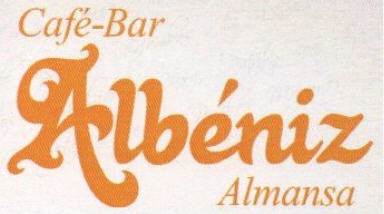 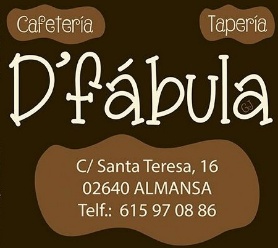 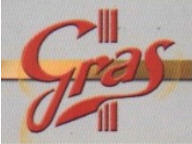 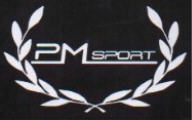 